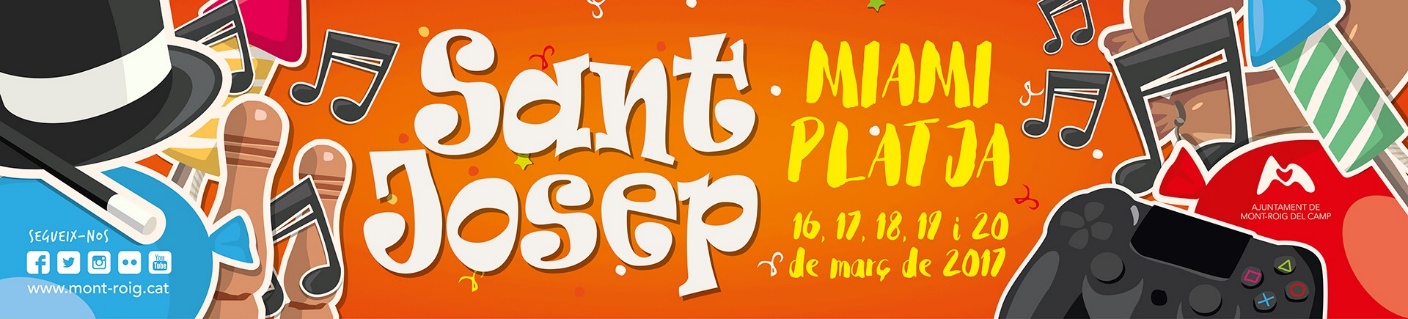 Concurs d’Instagram I Facebook Festa Major de Sant Josep 2017L’Ajuntament de Mont-roig del Camp (@ajmontroig) convoca el Concurs d’Instagram i Facebook en motiu de les festes de Sant Josep 2017 de Miami Platja.BASES DEL CONCURS Temàtica i duracióEntraran a concurs totes les fotografies que continguin l’etiqueta #StJosepMiamiPlatja.La temàtica de les fotografies ha de ser la festa major de Sant Josep 2017 de Miami Platja.El concurs començarà el 17 de març a les 00.00h i acabarà el 20 de març a les 23.59h.Les fotografies hauran d’estar fetes en el període del concurs.Una mateixa persona pot presentar tantes fotografies com desitgi.La participació al concurs és gratuïta.PremiLa millor fotografia s’emportarà un sopar per a dues persones a un restaurant del municipi.El premi no es podrà intercanviar per diners.El guanyador/a serà contactat a través d’un missatge a la seva fotografia.El nom del guanyador/a també es farà públic a les xarxes socials de l’Ajuntament. Els guanyador/a haurà d’enviar la fotografia original amb la major resolució possible al correu comunicacio@mont-roig.cat.JuratEl jurat emetrà públicament el seu veredicte el divendres 7 d’Abril de 2017.La decisió del jurat és definitiva, però es reserva el dret a modificar el veredicte si el guanyador/a no contacta amb l’Ajuntament passats 15 dies des de la publicació del guanyador/a. En aquest cas, es seleccionarà com a finalista la següent imatge amb més números de vots pel jurat.Condicions de participacióEls participants accepten, mitjançant la seva implicació al concurs, que els continguts i comentaris que siguin publicats en aquestes xarxes puguin ser compartits amb la resta d'usuaris d'Instagram, Facebook i altres xarxes socials.La participació al concurs implica l’acceptació de totes les condicions d’Instagram i Facebook. Les podeu consultar a  instagram.com/legal/terms o a facebook.com/legal/terms.Contingut de l’obra presentadaEls participants assumeixen la responsabilitat envers l’Ajuntament de Mont-roig del Camp del contingut de la fotografia presentada i seran responsables davant de tercers.Els participants es fan responsables davant de tercers d’haver obtingut els drets d’imatge de les persones que apareguin a les fotografies, amb total indemnitat per part de l’Ajuntament de Mont-roig del Camp.L’enviament d’una imatge al concurs no por infringir els drets de reproducció ni cap altre dret de tercers.Dret d’ús de les imatgesLes imatges publicades a Instagram i a Facebook amb l’etiqueta  #StJosepMiamiPlatja seran públiques al web i a les xarxes socials de l’Ajuntament.Totes les imatges que participin al concurs podran ser utilitzades per l’Ajuntament per a futures campanyes de promoció del municipi i com a arxiu fotogràfic de les festes de Sant Josep. La publicació d’imatges amb l’etiqueta #StJosepMiamiPlatja significa l’acceptació d’aquestes bases.Protecció de dadesEn compliment del que disposa la Llei orgànica 15/1999, de 13 de desembre, de protecció de dades de caràcter personal (LOPD), el RD 1720/2007, de 21 de desembre, pel qual s’aprova el Reglament de desenvolupament de la LOPD i la Llei 34/2002, de 11 de juliol, de serveis de la societat de la informació i de comerç electrònic l’Ajuntament de Mont-roig del Camp informa que la direcció de correu electrònic i les dades personals facilitades seran incloses en un fitxer i seran objecte de tractament únicament i exclusivament amb la finalitat de gestionar aquest concurs.